19-03-31 Foto’s Demomiddag  OMAB – Ken uw Bodem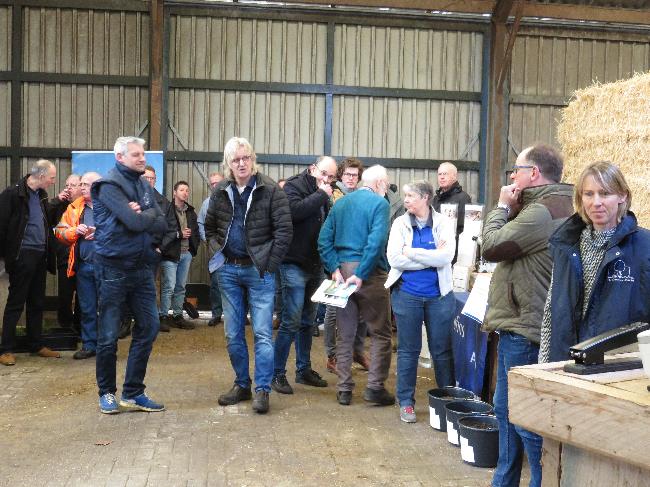 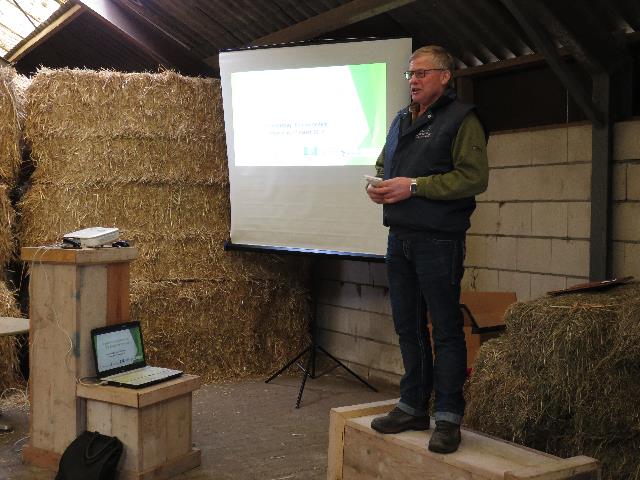 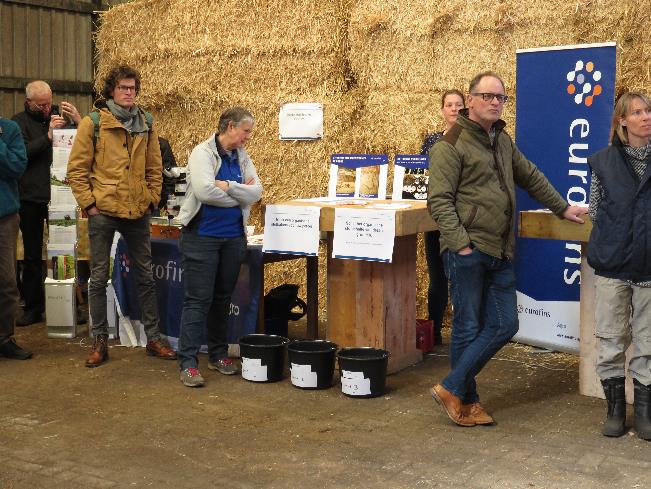 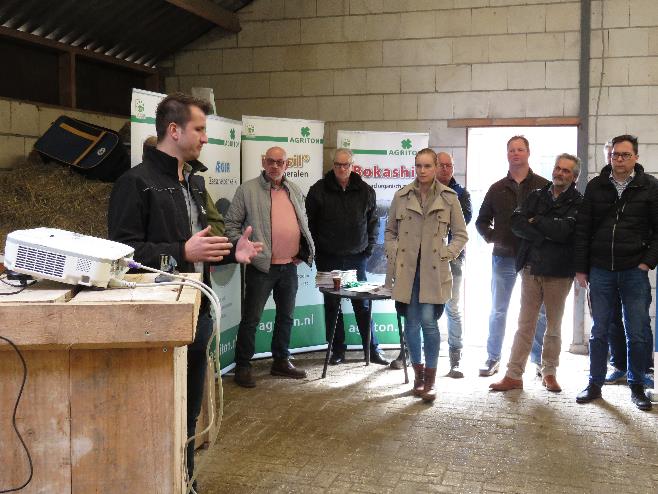 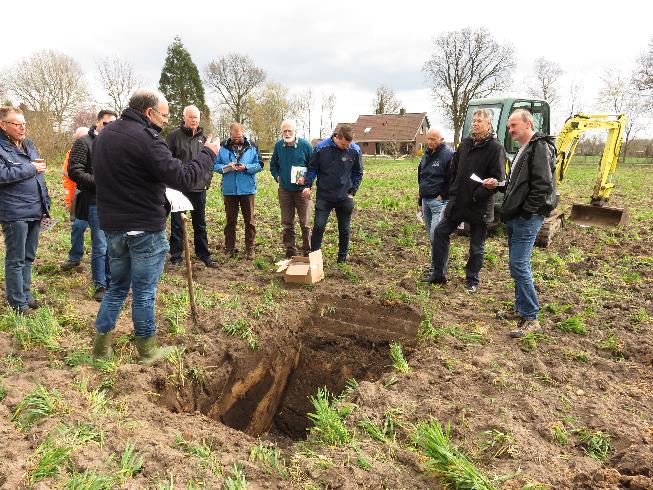 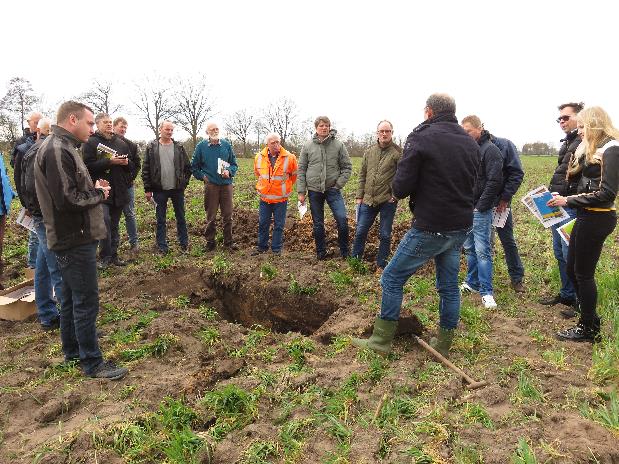 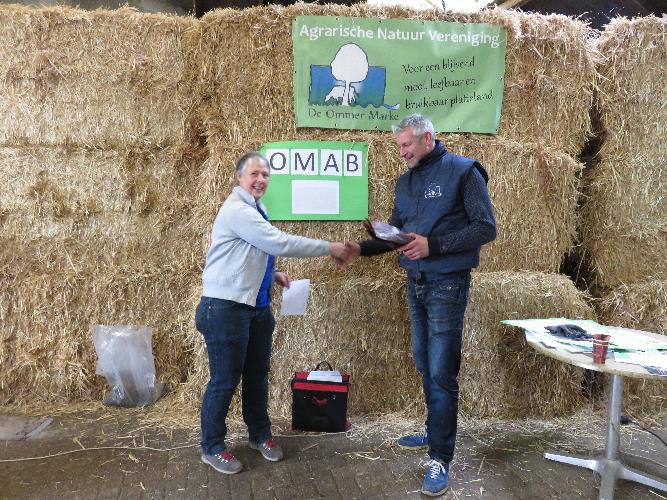 